Publicado en Madrid el 21/02/2019 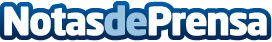 Fintup lanza un plan de pensiones basado en activos de renta variable con un tercio menos de comisionesEl PPI ‘Fintup Selección Plus’ apuesta por la inversión en fondos indexados de muy bajo coste como estrategia para preparar la jubilaciónDatos de contacto:FintupNota de prensa publicada en: https://www.notasdeprensa.es/fintup-lanza-un-plan-de-pensiones-basado-en Categorias: Finanzas Sociedad Emprendedores Seguros http://www.notasdeprensa.es